6.01.2023 16:31	Şablon Önizleme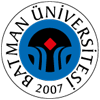 TALEP DİLEKÇESİYürütücüsü bulunduğum projem kapsamında, yukarıda belirtmiş olduğum gerekçeler ve açıklamalar doğrultusundatalebimin karşılanması hususunda; Gereğini bilgilerinize arz ederim.Kayıt yapılan IP adresleri (Kapat)ebap.batman.edu.tr/?act=oneri_tur_onizleme&mode=clear&tpl=EkTalepSatinalmaDiger.tpl&type=ekTalep	1/1T.C.BATMAN ÜNİVERSİTESİ BİLİMSEL ARAŞTIRMA PROJELERİ BİRİMİT.C.BATMAN ÜNİVERSİTESİ BİLİMSEL ARAŞTIRMA PROJELERİ BİRİMİProje BilgileriProje BilgileriProje YürütücüsüProje NumarasıProjenin TürüProjenin AdıTalep Gerekçesi ve AçıklamasıTalep Gerekçesi ve AçıklamasıProje YürütücüsününProje YürütücüsününProje YürütücüsününUnvanı, Adı, SoyadıTARİHİMZA06-01-2023